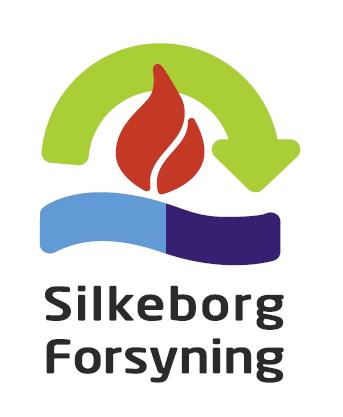 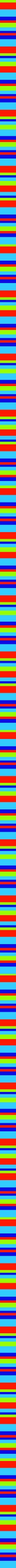 Ansøgning om vandinstallation
Sendes til: Silkeborg Forsyning, Tietgensvej 3, 8600 Silkeborg eller mail@silkeborgforsyning.dkANSØGERINSTALLATØRInstallationsforholdNy installation:			Ændring af installation:			Ny jordledning:		Ændring af jordledning:		AfregningsformIndividuel afregning:		Fælles måler:			Ved erhverv eller flerfamiliehuseUdfyldes af VVS-installatøren∑qf:		      l/sAntal tapsteder:		      stk.Benævnelse:		       Antal brandskabe:		      stk. Tilbagestrømssikring – KL:    1      2      3      4       5Bemærkning:      Vejledning	Syn af det udførte arbejde bestilles med 2 døgns varsel. Jordledning skal synes og måles ind i åben grav med vandtryk på. Jorddækning skal være min.  og der skal være  afstand til andre ledninger. Vandinstallationer udføres i henhold til DS 439. Vandmålerarrangement i nævnte rækkefølge: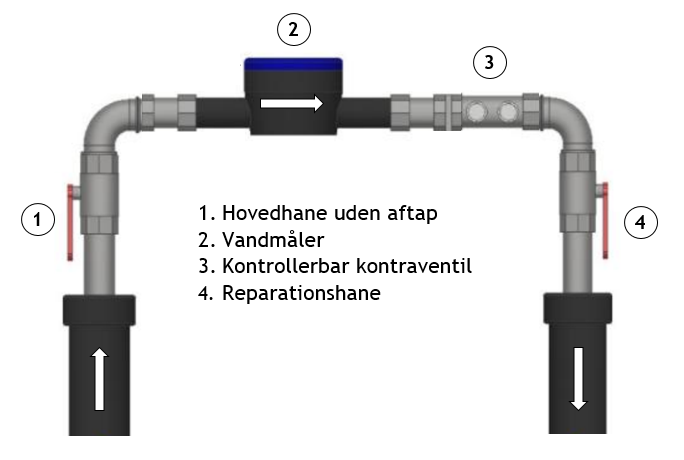 Forbeholdt Silkeborg Forsyning:  Jordledning synet (dato/initialer):               /Installationsadresse:       Ejers navn:      Telefon:      Faktureringsadresse:      E-mail:      VVS installatør:      Telefon:      